Приложение к приказу № 151 от 29.12.2021 г.риложение к приказу № 151 от ПОЛОЖЕНИЕ о комиссии по противодействию коррупции БУ СО ВО «Тотемский центр помощи детям, оставшимся без попечения родителей»1. ОБЩИЕ ПОЛОЖЕНИЯ1.1. Настоящее Положение определяет порядок деятельности, задачи и компетенцию Комиссии по противодействию коррупции (далее-Комиссия) в БУ СО ВО «Тотемский  центр помощи детям, оставшимся без попечения родителей».12. Комиссия в своей деятельности руководствуется Конституцией Российской Федерации, действующим законодательством Российской Федерации, в том числе Законом Российской Федерации от 25.12.2008 года № 273-ФЗ «О противодействии коррупции», другими нормативно-правовыми актами БУ СО ВО «Тотемский центр помощи детям, оставшимся без попечения родителей», а также настоящим Положением.1.3. Комиссия является совещательным органом, который осуществляет комплекс мероприятий по:-выявлению и устранению причин и условий, порождающих коррупцию;-выработке оптимальных механизмов защиты от проникновения коррупции в БУ СО ВО «Тотемский центр помощи детям, оставшимся без попечения родителей», снижению в нем коррупционных рисков;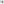 -созданию единой системы мониторинга и информирования сотрудников БУ СО ВО «Тотемский центр помощи детям, оставшимся без попечения родителей»по проблемам коррупции;-антикоррупционной пропаганде;-формированию нетерпимого отношения к коррупции.1.4. Состав комиссии назначается приказом директора из числа работников.2. ЗАДАЧИ И ФУНКЦИИ КОМИССИИ2.1. Основными задачами Комиссии являются:координация деятельности БУ СО ВО «Тотемский центр помощи детям, оставшимся без попечения родителей» по устранению причин коррупции и условий им способствующих, выявлению и пресечению фактов коррупции и ее проявлений;внесение предложений, направленных на реализацию мероприятий по устранению причин и условий, способствующих коррупции в БУ СО ВО «Тотемский центр помощи детям, оставшимся без попечения родителей»- выработка рекомендаций для практического использования по предотвращению и профилактике коррупционных правонарушений в деятельности БУ СО ВО «Тотемский центр помощи детям, оставшимся без попечения родителей»;-взаимодействие с правоохранительными органами по реализации мер, направленных на предупреждение (профилактику) коррупции и на выявление субъектов коррупционных правонарушений;-предотвращение и урегулирование конфликта интересов.2.2. Основными функциями Комиссии являются:-обеспечение соблюдения работниками правил внутреннего трудового распорядка; -оказание консультативной помощи;-принятие мер по выявлению и устранению причин и условий, способствующих возникновению конфликта интересов;-рассмотрение обращений граждан и организаций, содержащих сведения о коррупции;-подготовка документов и материалов для привлечения работников к материальной и дисциплинарной ответственности;-организация правового просвещения и антикоррупционного образования работников;-подготовка проектов локальных нормативных актов и иных правовых актов Учреждения противодействия коррупции;-подготовка планов противодействия коррупции и отчетных документов о реализации антикоррупционной политики.З. ПОРЯДОК ФОРМИРОВАНИЯ И ДЕЯТЕЛЬНОСТЬ КОМИССИИ3.1. В состав Комиссии входят: председатель комиссии, заместитель председателя комиссии, секретарь Комиссии и члены Комиссии. Общее руководство работой Комиссии осуществляет председатель комиссии, а в его отсутствии -заместитель председателя Комиссии.3.2. Заседания Комиссии проводятся не реже 1 раза в полугодие.3.3. Присутствие на заседаниях Комиссии ее членов обязательно. В случае отсутствия возможности членов Комиссии присутствовать на заседании, они вправе изложить свое мнение по рассматриваемым вопросам в письменном виде.3.4. Заседание комиссии считается правомочным, если на нем присутствует более половины ее членов. В случае несогласия с принятым решением, член Комиссии вправе в письменном виде изложить особое мнение, которое подлежит приобщению к протоколу.3.5. Член Комиссии добровольно принимает на себя обязательства о неразглашении сведений, затрагивающих честь и достоинство граждан и другой конфиденциальной информации, которая рассматривается Комиссией. Информация, полученная Комиссией, может быть использована только в порядке, предусмотренном федеральным законодательством об информации, информатизации и защите информации.3.6. Секретарь Комиссии:организует подготовку материалов к заседанию Комиссии, а также проектов его решений,информирует членов Комиссии о месте, времени проведения и повестке дня очередного заседания Комиссии, обеспечивает необходимыми справочно-информационными материалами.Решения принимаются простым большинством голосов присутствующих членов комиссии. В случае равенства голосов решающим является голос председательствующего на заседании Комиссии.Протокол и решения подписываются председателем Комиссии и ответственным секретарем Комиссии. Решения Комиссии доводятся до сведения всех сотрудников Учреждения.4. полномочия комиссии4.1. Координирует деятельность БУ СО ВО «Тотемский центр помощи детям, оставшимся без попечения родителей» по реализации мер противодействия коррупции.4.2. Участвует в подготовке проектов локальных нормативных актов по вопросам, относящимся к ее компетенции.4.3. Участвует в разработке форм и методов осуществления антикоррупционной деятельности и контролирует их реализацию.4.4. Рассматривает предложения о совершенствовании методической и организационной работы по противодействию коррупции в Учреждении.4.5. Содействует внесению дополнений в локальные нормативные акты с учетом изменений действующего законодательства.5. ПОРЯДОК СОЗДАНИЯ, ЛИКВИДАЦИИ, РЕОРГАНИЗАЦИИ ИПЕРЕИМЕНОВАНИЯ5.1. Комиссия создается, ликвидируется, реорганизуется и переименовывается приказом директора БУ СО ВО «Тотемский центр помощи детям, оставшимся без попечения родителей».6. ЗАКЛЮЧИТЕЛЬНЫЕ ПОЛОЖЕНИЯ6.1. Настоящее Положение является локальным нормативным актом и утверждается приказом директора БУ СО ВО «Тотемский центр помощи детям, оставшимся без попечения родителей».6.2. Все изменения и дополнения, вносимые в настоящее Положение, оформляются в письменной форме в соответствии с действующим законодательством Российской Федерации.6.3. Настоящее Положение принимается на неопределенный срок. Изменения и дополнения к Положению принимаются в порядке, предусмотренном п. 6.1. настоящего Положения.6.4. После принятия Положения (или изменений и дополнений отдельных пунктов и разделов) в новой редакции предыдущая редакция автоматически утрачивает силу.6.5. Контроль за исполнением настоящего Положения возлагается на директора Учреждения.